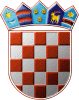 REPUBLIKA HRVATSKAKRAPINSKO – ZAGORSKA ŽUPANIJAGRAD ZLATARGRADSKO VIJEĆEKLASA: 601-01/21-01/04URBROJ: 2211/01-01-21-2Zlatar, 06.09.2021.	Na temelju čl. 27. Statuta Grada Zlatara („Službeni glasnik Krapinsko-zagorske županije“ 36A/13, 9/18, 9/20 i 17A/21), Gradsko vijeće Grada Zlatara na 2. sjednici održanoj 06.09.2021., donijelo jeODLUKUo davanju na upravljanje i održavanje objekta i opreme Dječjem vrtiću i jaslicama Zlatarsko zlatoČlanak 1.	Ovom Odlukom, Grad Zlatar daje na upravljanje i održavanje Dječjem vrtiću i jaslicama Zlatarsko zlato, Ulica Petra Krešimira 6, Zlatar, OIB: 85368851001, javnoj ustanovi za predškolski odgoj i obrazovanje te skrb o djeci rane i predškolske dobi čiji je osnivač Grad Zlatar, u svrhu obavljanja djelatnosti zgradu dječjeg vrtića, na adresi Ulica Petra Krešimira 6, Zlatar, ukupne tlocrtne površine postojećeg dječjeg vrtića s dogradnjom od 1354,38 m2 (tlocrtna površina dogradnje iznosi 965,82 m2), tj. bruto površine postojećeg dječjeg vrtića s dogradnjom od 1274,43 m2 (bruto površina dogradnje iznosi 888,77 m2), izgrađenu na k.č.br. 150/10, k.o. Zlatar, upisana u z. k. ul. 2211, ukupne površine 4599 m2. Predmetni prostor izgrađen je u sklopu projekta „Rekonstrukcija postojećeg dječjeg vrtića Uzdanica u Zlataru (dogradnja i uklanjanje postojećih zgrada) na k.č.br. 150/10, k.o. Zlatar, zgrada jaslica i pomoćna zgrada“, sufinanciranog iz proračuna Europske unije i Republike Hrvatske. Također se daje na upravljanje i održavanje nabavljena oprema iz istog projekta.	Dječji vrtić i jaslice Zlatarsko zlato, Ulica Petra Krešimira 6, Zlatar, OIB: 85368851001 je promijenjeni naziv Dječjeg vrtića i jaslica Uzdanica, Ulica Petra Krešimira 6, Zlatar, OIB: 85368851001, sukladno Odluci o promjeni naziva Dječjeg vrtića i jaslica Uzdanica (KLASA: 012-04/20-01/06, URBROJ: 2211/01-01-20-2, od 14.12.2020.)Članak 2.Imovina iz članka 1. ove Odluke daje se Dječjem vrtiću i jaslicama Zlatarsko zlato bez naknade, na neodređeno vrijeme, dok postoji potreba ustanove za prostorom radi obavljanja registrirane djelatnosti.Članak 3.Ovlašćuje se Gradonačelnica Grada Zlatara za potpisivanje ugovora o davanju na upravljanje i održavanje imovine iz članka 1. ove Odluke.Članak 4.Ova odluka stupa na snagu dan nakon donošenja, a objavit će se u Službenom glasniku Krapinsko-zagorske županije.						PREDSJEDNICADanijela Findak